Institut pro křesťanskou kulturu
Domov svaté Anežky
Kongregace Milosrdných sester III. řádu svatého Františka                                                         pod ochranou Svaté Rodiny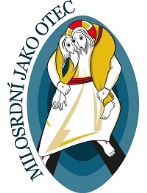 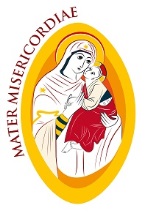 Vás zvou na slavnostní žehnání nově instalovaných sedmi zastavení Cesty Božího milosrdenství v klášterní zahradě Domova sv. Anežky u sester františkánek ve Velkém Újezdě. v neděli 8. května 2016 od 14:00Sedm zastavení připomíná 14 skutků tělesného a duchovního milosrdenství.K těmto zastavením vytvořila obrazy malířka Bedřiška Znojemská a obohatila průvodními texty. Autorem návrhu na dřevěné sloupky, na nichž jsou obrazy nainstalovány, je brněnský architekt Jiljí Šindlar. PROGRAM:14:00 zahájení před kostelem sv. Petra a Pavla, průvod do zahrady Domova sv. Anežky14:15 slavnostní žehnání cesty Božího milosrdenství14:30 kulturní program:Vystoupení dětí z Dětského domova v Jemnici Vystoupení dětí z jemnické farnostiTombola pro děti a maminkyVýstava dětských obrázků ze soutěže ,,Malujeme pro Afriku“Možnost posezení a drobného pohoštění v areálu Domova svaté AnežkyVypouštění balónků a poštovních holubůHudba k poslechu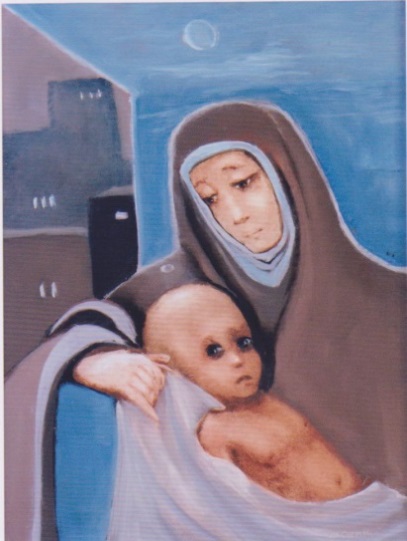 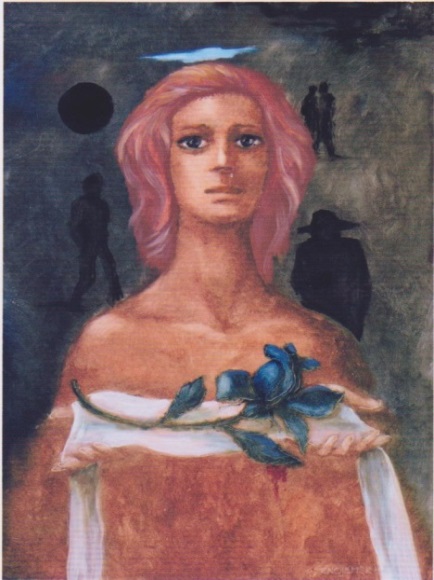 